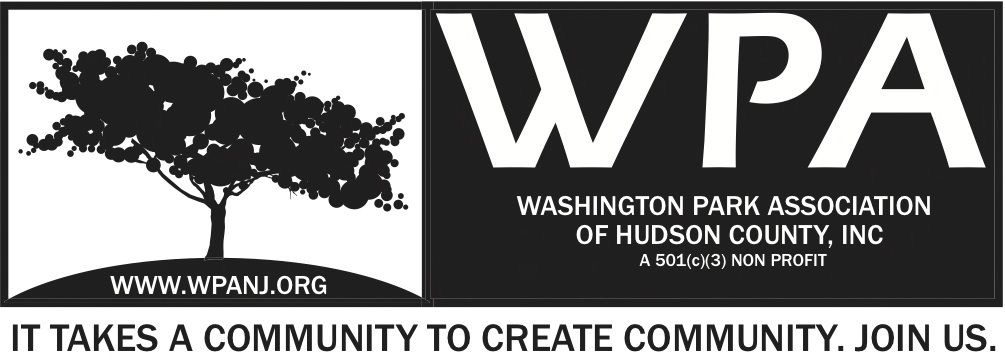 WPA General Monthly MeetingLocation: St. John’s Lutheran Church - 155 North St. Jersey City, NJ 07307September 11, 2017Time: 7:30pm- 9:00pmWPA Mission Statement:The objective of the Washington Park Association (WPA) is to work with the community to revitalize, maintain and protect Washington Park in Hudson County, New Jersey and promote its use through the development of programs and activities that enhance the quality of life of park users and local residents.WPA Code of Conduct:In the interest of fostering community relations and assuring the on-going health of the “WPA”, all meetings will maintain an atmosphere of courtesy and civil conduct.  When there is a disagreement of any kind, people will address each other with respect.  An individual’s presence at a meeting indicates acceptance of this policy.  Anyone whose words or actions go against the policy may be required to leave a meetingStarted at 7:31Minutes:Pres report:  Success of Music in the Park :  voodudues*we were going to do concert on Aug 12 but we figured with the Green aCres park near, we’d plan for our music event to coincide*APS donated $200 JCPD for National Night Out*Federico Nealon and Andrea Brachfeld attended*communication with Jamie “Kindness Rock” project (Jamie will attend later meeting).  Paint rocks throughout the park*Kona Ice contacted Andrea and is interested with Ribbon Cutting*Many discussions re: paversTreasuerer:We’re in good standing and paid up for past events. 	•	Account balance for July	◦	Starting $25,715.65	◦	Closing balance $24,280.36	◦	Deposits:	▪	$75.00 Donation	▪	Interest $1.05 	◦	Expenses: $1,540.24	▪	Goodfriend Self-storage - $139.00	▪	Music In the Park - $1,401.24	▪	United Rental $144.48 - 7/10/17	▪	VooDudes - $1,200	▪	Dora Weiss (face painting) - $50	▪	C-Town $6.76 Secretary Report:Minutes uploaded7:38-7:40  pm Officer Lopez:  Stats Concerns:Andrea Brachfeld-on street there is a cone saving a parking spotAcross from 9 LeonardOfficer Lopez:  also people painting Advice: contact city /parking authority to perhaps give warning7:41PMCarepoint Presentation:Ruddys: ext affairs for Carepoint Presentations -*Community outreach for carping and advise senior execs*Thanks to Nick, Mory and Wendy*Always hears positive feedback about our park*Sam Logan COO for Hoboken University Medical Center-3 hopsitals:  bayone, christ and hoboken (al were in bankruptcy)*55% of patients are underprivileged*Is a registered RN*$$ made for these hospitals go right back into the hospitals*Buying new equipemnt, giving raises (bc for-profit you don’t usually hear the positive)Hoboken:  Used to be St Marys (154 years old)*Now its Carepoint Community Hospital*Medical/surgical/OR/ED*radiology lab*psychiatric services *OB: has done a lot of work/renovations/round the clock docs-wants to bring more patients -instituted new programs with midwives , water births-Focus on GYN surgery with robotics*PAs, Nurse PractitionersRuddys: mobile health van-25 different screenings*sometimes nurse practitioners*Often go where they don’t have access/not mobile*Tax paying entire 22million in taxes paid*larges private employments in hudson county 4K.*Physician practices*Meditation for Andrea: alternative therapies such as music?-they haven’t yet but doesn’t mean they won’t/can’tMory:  preventative medicine*Outreach Shift from inpatient model to outpatient modelGovernment funding applied/not applied based on patient satisfaction, infection rate*based on certain conditions there is formula that determines how long patient should be in hospital*they are rewarded for making criteria*Less infections*Their goal is to make sure they take care of patients, reducing Heather Wahl (Speranza Theatre)Women’s theater company: focus on shows that provide opportunities for women (playright, actors, behind secnes0
and that shows they select deal with women’s issues*do hire men too!*Non profit company who works with various orgs in JC*Works with JC Fridays so at least 4 opportunity for shows*past 3 years work with Women Rising who takes women and children and empower them to sefl-sufficiency AND presented with Hudson county Comm college and St peters a meeting presentation For domestic violence and raises funds for Women’s Rising*Storeis of Hope in Oct which is national demostie violence month—recorded interviews and playwrights created stories based on what they heard  Women’ Rising, Stories of Hope (last year it sold out!) will do again this year*”Pay what you can night”:  you pay whatever you can to come see show and select local org. (VFW, or Historic Society) and money goes to the org.Unveiling Liberty: 2 years to get up and running*fictional family in 1886*unveiling of the statue of liberty*perfomed at schools (1st grade and up) as wellParks Idea:  perhaps doing theater in Washington Park*meant to be travelling to various schools so makes sense*historical and education teams as well as script writers (checked for accuracy and packets sent to schools with Q/A)*for park:  have cross word puzzels/word search b4 and option of talk backAndrea:  do you know about “Young Audiences”-if you have presentation, they provide services to public schoolsMory:  we worked with JC Children’s Theater in park*If we wanted to do performance in the park: what is financial commitment$12006-7 actors and one tech person involved (they load in and out/bring own sound)*don’t need a stage*Not set in the roundMory:  why did we not proceed with asphalt verses the paversAndrea:  Special Trustee Meeting to discuss just installing concrete instead of pavers*County has agreed to pay the $22,900 contingent that Sita *still ask for the money*Can we use another company for asphalt if we final (is there a way out for us)*What is the county’s official position on this?Signage:  original grant specs has several diff types and at some point Nick went with MKW to determine where signs will be.Mory and Wendy edited. In each section of the park we need to say something. They need a name so we need to discuss as a boardMory: See emialCity of Trees:October 25th: All day (starting 8-9am and til )$20,000 Grant (more like @6K after all admin sissies)In coordination with National Make a difference day which is sat 28th - this is a NJ tree foundation in JC KParks Coalition Event of which WPA is a member and Mory is a rep.  We are planting 80 trees with TD Bank employees.It is not a community volunteer event as far as Wei now, right now...could change if TD is open to other people being there but its a corporate bonding activity day.Where: TBD NJ Treee found=, WPA and county are picking locationsUnclear whether just inside park or also lining Patterson Plank Road (which is what we are trying to get them to do.)County is responsible for caring for the trees after plantingWPA will be "leaned upon" to help water but onus is on country bc lack of water sources (so needs to be a water truck which county doesn't have enough of.)Our job is to make sure county doesn't mess it upAs part of JC coalition, WPA should have as many people there to help.We're looking for someone to see if JC Coalition or WPA or county can help offset Gator bags which will cost about 2K.  (Fundraiser??? Carepoint maybe to help???). OWe have money in bank. Do we want to chip in?Oct 25th:  employee volunteer day with TD Bank*in partnership with JC Parks Coaltion*WPA*nitty gritty will be worked out later on*JC Parks Coalition will determine what role we will play*County has final say on where *He walked part with Elena Lopez?  last year and meetin gwiht Kevin Wang an county planning staff to finalize where they will go, what type of species (TD banks wanted native) with small bits of ornamental pieces may alway be night*Mory wants street trees along Patterson Plank Road*Maintenance: big obstacle is getting county to approve tree planting is who is going to maintain and water (Hoping they will agree to this but whatever we can do as WPA*Gator Bags:  JC Parks Coalition—TD Bank asked if they could take a few line items off like Gator Water Bags …abour $25 per so 80 trees is about $2K. Perhaps we could participate/donate or fundraise-Stack has private water company to take care of #3 (Letter from Andrea to see if they will take care of others)*letter was sent to the county so need to follow up/check to see if they responded!Ribbon Cutting/Music in park we should put out newsletterBrian Rans approached us about supporting mayoral and council debates:  setup/breakdown/volunteers*include on Agenda for meeting on Monday eveningTimeItemOwner7:30pm5 MinsWelcomeCall to orderWelcome visitors and general membership **Please sign in**Reading of WPA mission statement and rules of conduct  Present Trustee to readTrustee Roll CallRatify Minutes Andrea Brachfeld/Erin Kumpf7:35pm  10 MinsOfficer Reports President ReportTreasurer Report Secretary ReportAndrea BrachfeldErin KumpfNick Lawrence7:45pm5 MinsJersey City Heights Crime StatisticsJCPD Residents Response / Quality of Life JCPD/ RRC7:50pm25 MinsGreen Acres/Ribbon CuttingDetails: Date, bands/contracts, food trucks, etcStory of the creation of Washington Park SignageDate?Nick Caballero/Erin Kumpf/Mory Thomas8:15pm15 Mins Signage of 4 Park LocationsDiscuss Possible NamesAndrea Brachfeld/Mory Thomas8:30pm15 Mins Day of the Dead FundraiserDetails: Date, possible venue, music, food trucks, etc, Andrea Brachfeld8:45pm5 MinsCarepoint Presentation Follow UpAndrea Brachfeld8:50pm5 MinsJCPC/NJTF and TD Bank Washington: City of Trees Plantings in Washington ParkVote on to Support purchasing Gator BagsFund Raiser Possibility Erin Kumpf/Mory Thomas8:55pmAdjourn